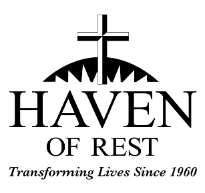 Full Time Employee BenefitsHealth Insurance:  Health insurance coverage may be obtained through the Marketplace.  A Representative from our Benefit Consultant will gladly walk you through the necessary steps to acquire health insurance coverage through this valuable resource.90 Days  – Full Time Employees will be offered the following benefits after 90 days of satisfactory employment:Life Insurance:  A Life Insurance benefit of $50,000 and Accidental Death and Dismemberment benefit of $50,000.   There is no cost to the employee as The Ministry pays 100% of the cost.  Your coverage becomes effective on the 1st of the month following your 90-day initial period.Voluntary Life Insurance:  A supplemental Life Insurance benefit and Accidental Death and Dismemberment benefit.   (employee pays 100% of the cost).  This benefit is available to employees through voluntary payroll deductions.Long Term Disability:  Long term disability insurance is provided.  There is no cost to the employee for this benefit as The Ministry pays 100% of the cost.  The benefit percentage is 60% of pre-disability earnings.  Coverage is provided for both work-related and non-work-related disabilities.Employee Savings:  Our employees are eligible for membership with the Anderson Federal Credit Union.Cafeteria Plan:  This plan is designed to provide a tax break for both the ministry and our employees.  It allows your premiums paid for certain benefits to be exempt from Federal and State Income taxes.Paid Time Off (PTO):  Paid vacations and paid holidays are outlined in your employee handbook.Teladoc:  allows for employee to talk to a doctor anytime, anywhere, by phone or video consult at no charge (employer pays 100% of the cost). Dental Insurance Plans:  Dental Insurance is provided to employees (only).  There is no cost to the employee for employee only dental coverage as The Ministry pays 100% of this cost.  Child and Spouse coverage is available through voluntary payroll deductions (employee pays 100% of the dependent care cost).  Vision Insurance Plans:  Vision Insurance is provided to employees (only).  There is no cost to the employee for employee only dental coverage as The Ministry pays 100% of this cost.  Child and Spouse coverage is available through voluntary payroll deductions (employee pays 100% of the dependent care cost).  Accident Insurance Plans:  Accident Insurance is provided to employees (only).  There is no cost to the employee for employee only dental coverage as The Ministry pays 100% of this cost.  Child and Spouse coverage is available to employees through voluntary payroll deductions (employee pays 100% of the dependent care cost).Critical Illness Insurance Plans:  Critical Illness Insurance is provided to employees (only).  There is no cost to the employee for employee only dental coverage as The Ministry pays 100% of this cost.  Child and Spouse coverage is available to employees through voluntary payroll deductions (employee pays 100% of the dependent care cost).1 Year – Full Time Employees will be offered the following benefits after 1 year of satisfactory employment:401K Savings Plan:  The Ministry will match your contribution “dollar for dollar” up to 6% of your yearly income.